Ciclo 2020-0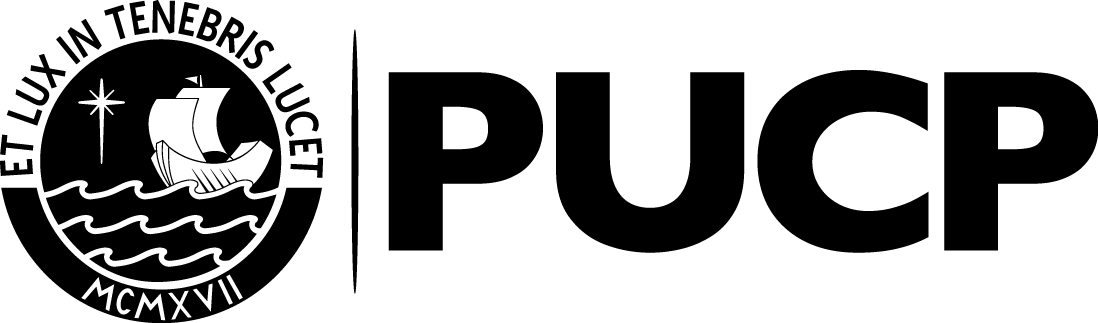 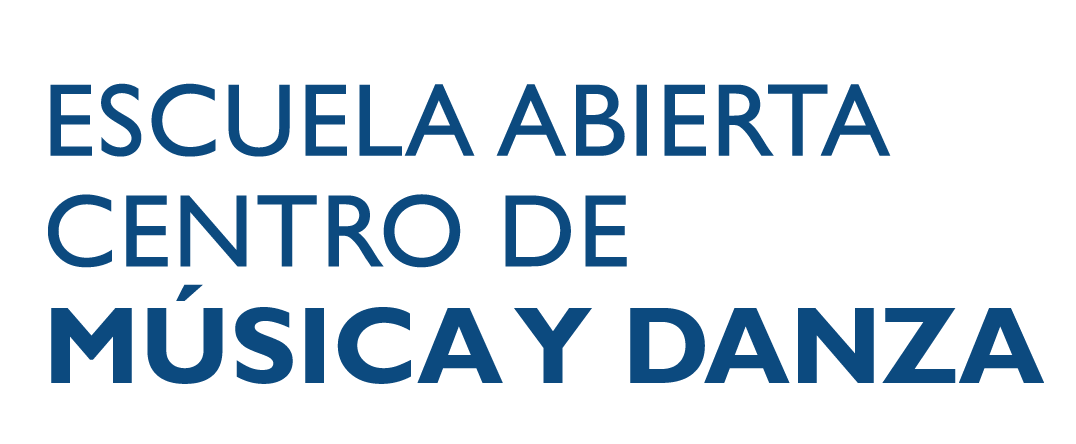 Ficha de InscripciónPor favor, ayúdanos escribiendo con letra imprenta y colocando un check  (✓)  donde corresponda y/o la información que se solicita:¿Cómo te enteraste de nuestros cursos?Otros: ____________________________En caso de ser un alumno Externo a la PUCP, por favor llenar esta información adicional:Solicito la inscripción en el Curso / Taller de: ___ _______________________en el horario de:_____ _______________________________________, que tendrá una duración de 2 meses y un  costo total de: S/. 280.00 nuevos soles Forma de pago: Por medio de mi firma, declaro estar conforme con lo suscrito en el presente documento, suscrito en San Miguel, del día ____  de  _________  de 20		___________________________Firma del InscritoPara Uso Interno:ALUMNOEGRESADOTRABAJADOR   Anexo: EXTERNO      CÓDIGO 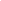 FAC. ESPECIALIDADCÓDIGO FAC. ESPECIALIDADCÓDIGO FAC. ESPECIALIDADSEXO                                       MasculinoFemeninoUn amigo(a) me recomendóVolanteAfichePortal PUCPFanpage Escuela AbiertaBusqué en GoogleNombres:Nombres:Apellido Paterno:Apellido Materno:Teléfono fijo:Teléfono Celular: E-mail: E-mail: Fecha de Nacimiento:País de Nacionalidad:Lugar de Nacimiento:Departamento:Provincia:Distrito:DNI:Carné de Extranjería en Perú:Pasaporte:Pasaporte:Tesorería PUCPBBVA / BCPPlanilla (Trabajadores  PUCP)Boleta (Alumno PUCP)Nota Importante:Para todos los cursos de música es obligatorio traer el instrumento que corresponda. A excepción de los cursos de: piano, cajón y batería; CEMDUC no ofrece el préstamo de instrumentosEl curso debe ser cancelado al contado inmediatamente al momento de la inscripción y antes del inicio de clases. El Centro de Música y Danza de la PUCP – CEMDUC, se reserva el derecho de postergar el inicio o anular el taller si el número de inscritos no llega al mínimo establecido.Una vez iniciado el curso y haber asistido a una clase, el retiro es de nivel académico, no económico por lo tanto no habrá devolución de dinero.La inscripción en el curso de su elección, le da derecho a participar en dicho taller y no a otros talleres u otros horarios.Los cursos de la Escuela Abierta, no tienen clases de recuperación. Todo alumno inscrito debe regirse a la buenas normas y reglamentos de conducta que exige la universidad, los cuales se encuentran en el artículo primero, segundo párrafo del reglamento disciplinario para el alumno PUCPObservaciones: